от 21 декабря 2021 года									         № 1489Об утверждении перечня главных администраторовисточников финансирования дефицита бюджета городского округагород Шахунья Нижегородской областиВ соответствии с пунктом 4 статьи 160.2 Бюджетного кодекса Российской Федерации  администрация  городского  округа  город Шахунья Нижегородской области п о с т а н о в л я е т:1. Утвердить прилагаемый перечень главных администраторов источников финансирования дефицита бюджета городского округа город Шахунья Нижегородской области.2. Настоящее постановление применяется к правоотношениям, возникающим при составлении и исполнении бюджета городского округа город Шахунья Нижегородской области, начиная с бюджета на 2022 год и на плановый период 2023 и 2024 годов.3. Начальнику общего отдела администрации городского округа город Шахунья Нижегородской области разместить настоящее постановление на официальном сайте администрации городского округа город Шахунья.4. Настоящее постановление вступает в силу после опубликования на официальном сайте администрации городского округа город Шахунья.5. Контроль за исполнением настоящего постановления возложить на начальника финансового управления администрации городского округа город Шахунья Зубареву М.Е.Глава местного самоуправлениягородского округа город Шахунья						          Р.В.КошелевУтвержденпостановлением администрациигородского округа город ШахуньяНижегородской областиот 21.12. 2021 г. № 1489Переченьглавных администраторов доходов бюджета городского округа город Шахунья Нижегородской области______________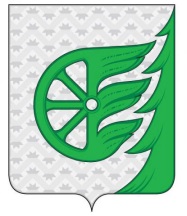 Администрация городского округа город ШахуньяНижегородской областиП О С Т А Н О В Л Е Н И ЕКод главыКод группы, подгруппы, статьи и вида источникаНаименование главного администратора источников финансирования дефицита бюджета, наименование кода группы, подгруппы, статьи и вида источника001Финансовое управление администрации городского округа город Шахунья00101 02 00 00 04 0000 710Получение кредитов от кредитных организаций бюджетами городских округов в валюте Российской Федерации00101 02 00 00 04 0000 810Погашение бюджетами городских округов кредитов от кредитных организаций в валюте Российской Федерации00101 05 02 01 04 0000 610Уменьшение прочих остатков денежных средств бюджетов городских округов00101 05 02 01 04 0000 510Увеличение прочих остатков денежных средств бюджетов городских округов